I. Emitenta dati / Issuer dataII. Akcionāra dati / Shareholder dataIII. Sapulces darba kārtība / Agenda items	 	IV. Papildu dati / Additional data* norāda, ka tiek pieprasīts balsojuma saņemšanas apstiprinājums, un aizpilda tikai tad, ja balso pirms sapulces / indicates that a vote execution confirmation is requested, to be completed only if voting before the meetingAKCIONĀRS / SHAREHOLDER:PILNVAROTĀ PERSONA / PROXY:ŠIS DOKUMENTS IR PARAKSTĪTS ELEKTRONISKI AR DROŠU ELEKTRONISKO PARAKSTU UN SATUR LAIKA ZĪMOGU. / THIS DOCUMENT IS SIGNED ELECTRONICALLY WITH SAFE ELECTRONIC SIGNATURE AND CONTAINS TIME STAMP.BALSOJUMA VEIDLAPA / VOTING INSTRUCTION1. Emitenta nosaukums / Issuer’s nameAkciju sabiedrība “Siguldas ciltslietu un mākslīgās apsēklošanas stacija”2. Emitenta reģistrācijas numurs / Issuer’s registration number400030132953. Sapulces datums un laiks /Meeting date and time2023.gada 21.aprīlis, plkst.10:00 / 21 April, 2023 at 10:00 a.m.4. Sapulces veids / The meetingKārtējā / Annual General Meeting          Ārkārtas / Extraordinary General Meeting   5. ISIN kods / ISIN codeLV00001006006. Akcionāra nosaukums / Name of shareholder7. Akcionāra reģistrācijas numurs vai personas kods / Shareholder’s registration number or personal code8. Deklarētā adrese vai juridiskā adrese /Place of residence or legal address9. Akcionāra e-pasts / Shareholder’s e-mail10. Pilnvarotās personas vai citas akcionāra ieceltas trešās personas nosaukums (ja ir pieemērojams) / Name of proxy or other third party nominated by shareholder (if applicable)11. Pilnvarotās personas vai citas akcionāra ieceltas trešās personas reģistrācijas numurs vai personas kods (ja ir piemērojams) /Proxy or other third party nominated by shareholder registration number or personal code (if applicable)12. Deklarētā adrese vai juridiskā adrese /Place of residence or legal address13. Pilnvarotās personas e-pasts / Proxy e-mail14. Piederošo akciju skaits / Number of shares owned15. Dalības veids / Method of participationValdes un padomes ziņojumi / Reports of the management board and the supervisory boardLēmums: Apstiprināt akciju sabiedrības valdes un padomes ziņojumus par 2022. gada pārskatu.Resolution: To approve the reports of the company’s management board and the supervisory board on the annual report for the year 2022.Valdes un padomes ziņojumi / Reports of the management board and the supervisory boardLēmums: Apstiprināt akciju sabiedrības valdes un padomes ziņojumus par 2022. gada pārskatu.Resolution: To approve the reports of the company’s management board and the supervisory board on the annual report for the year 2022.Valdes un padomes ziņojumi / Reports of the management board and the supervisory boardLēmums: Apstiprināt akciju sabiedrības valdes un padomes ziņojumus par 2022. gada pārskatu.Resolution: To approve the reports of the company’s management board and the supervisory board on the annual report for the year 2022.Balsojums / VoteBalsojums / VotePar / For    Pret / Against Atturēties / Abstain  Akciju skaits / Number of shares votedAkciju skaits / Number of shares voted2. 2022.gada pārskata apstiprināšana / Approval of annual report for the year 2022Lēmums: Apstiprināt gada pārskatu par 2022. gadu, t. sk. korporatīvās pārvaldības ziņojumu un valdes un padomes atalgojuma ziņojumu, kas sagatavoti kā atsevišķas gada pārskata sastāvdaļas.Resolution: To approve the annual report for the year 2022, including the corporate governance report and the remuneration report for members of the management board and the supervisory board, prepared as separate components of the annual report.2. 2022.gada pārskata apstiprināšana / Approval of annual report for the year 2022Lēmums: Apstiprināt gada pārskatu par 2022. gadu, t. sk. korporatīvās pārvaldības ziņojumu un valdes un padomes atalgojuma ziņojumu, kas sagatavoti kā atsevišķas gada pārskata sastāvdaļas.Resolution: To approve the annual report for the year 2022, including the corporate governance report and the remuneration report for members of the management board and the supervisory board, prepared as separate components of the annual report.2. 2022.gada pārskata apstiprināšana / Approval of annual report for the year 2022Lēmums: Apstiprināt gada pārskatu par 2022. gadu, t. sk. korporatīvās pārvaldības ziņojumu un valdes un padomes atalgojuma ziņojumu, kas sagatavoti kā atsevišķas gada pārskata sastāvdaļas.Resolution: To approve the annual report for the year 2022, including the corporate governance report and the remuneration report for members of the management board and the supervisory board, prepared as separate components of the annual report.Balsojums / VotePar / For    Pret / Against Atturēties / Abstain  Par / For    Pret / Against Atturēties / Abstain  Akciju skaits / Number of shares voted3. Lēmuma pieņemšana par peļņas izlietošanu / Decision making on the dispose of profitLēmums:  Pārskata gada peļņu 143 400,14 EUR atstāt nesadalītu. Resolution: To leave the profit of the reporting year 143 400.14 EUR undistributed. 3. Lēmuma pieņemšana par peļņas izlietošanu / Decision making on the dispose of profitLēmums:  Pārskata gada peļņu 143 400,14 EUR atstāt nesadalītu. Resolution: To leave the profit of the reporting year 143 400.14 EUR undistributed. 3. Lēmuma pieņemšana par peļņas izlietošanu / Decision making on the dispose of profitLēmums:  Pārskata gada peļņu 143 400,14 EUR atstāt nesadalītu. Resolution: To leave the profit of the reporting year 143 400.14 EUR undistributed. Balsojums / VotePar / For    Pret / Against Atturēties / Abstain  Par / For    Pret / Against Atturēties / Abstain  Akciju skaits / Number of shares voted4. Valdes un padomes locekļu, kā arī revidenta atbrīvošana no atbildības par darbību pārskata gadā un atteikšanās no prasību celšanas pret viņiem / Discharging the members of the management board, the members of the supervisory board and the auditorLēmums: Atbrīvot valdes un padomes locekļus, kā arī revidentu no atbildības par darbību 2022.gadā un atteikties no prasību celšanas pret viņiem.Resolution: To discharge the members of the management board, the members of the supervisory board and the auditor from responsibility for action in the year 2022 and to resign from bringing claims against them.4. Valdes un padomes locekļu, kā arī revidenta atbrīvošana no atbildības par darbību pārskata gadā un atteikšanās no prasību celšanas pret viņiem / Discharging the members of the management board, the members of the supervisory board and the auditorLēmums: Atbrīvot valdes un padomes locekļus, kā arī revidentu no atbildības par darbību 2022.gadā un atteikties no prasību celšanas pret viņiem.Resolution: To discharge the members of the management board, the members of the supervisory board and the auditor from responsibility for action in the year 2022 and to resign from bringing claims against them.4. Valdes un padomes locekļu, kā arī revidenta atbrīvošana no atbildības par darbību pārskata gadā un atteikšanās no prasību celšanas pret viņiem / Discharging the members of the management board, the members of the supervisory board and the auditorLēmums: Atbrīvot valdes un padomes locekļus, kā arī revidentu no atbildības par darbību 2022.gadā un atteikties no prasību celšanas pret viņiem.Resolution: To discharge the members of the management board, the members of the supervisory board and the auditor from responsibility for action in the year 2022 and to resign from bringing claims against them.Balsojums / VotePar / For    Pret / Against Atturēties / Abstain  Par / For    Pret / Against Atturēties / Abstain  Akciju skaits / Number of shares voted5. Revidenta ievēlēšana un atlīdzības noteikšana revidentam / Election of the auditor and confirmation of the remuneration for the auditorLēmums: Par sabiedrības revidentu ievēlēt zvērinātu revidenti Olgu Kuzmiču, sertifikāta Nr. 207, SIA “Orients Audit & Finance”, zvērinātu revidentu komercsabiedrības licence Nr. 28. Noteikt revidentam atlīdzību par 2023.gada pārskata revīzijas veikšanu 4500,00 EUR. Pie minētās summas papildus tiek pievienots pievienotās vērtības nodoklis saskaņā ar pastāvošo likumdošanu.Resolution: To elect certified auditor Olga Kuzmiča (certificate No. 207, ‘Orients Audit & Finance’ Ltd, license No. 28) as the auditor. To confirm the remuneration of 4500.00 EUR for the auditor for the audit of the annual report for the year 2023, applicable to VAT under the effective legislation.5. Revidenta ievēlēšana un atlīdzības noteikšana revidentam / Election of the auditor and confirmation of the remuneration for the auditorLēmums: Par sabiedrības revidentu ievēlēt zvērinātu revidenti Olgu Kuzmiču, sertifikāta Nr. 207, SIA “Orients Audit & Finance”, zvērinātu revidentu komercsabiedrības licence Nr. 28. Noteikt revidentam atlīdzību par 2023.gada pārskata revīzijas veikšanu 4500,00 EUR. Pie minētās summas papildus tiek pievienots pievienotās vērtības nodoklis saskaņā ar pastāvošo likumdošanu.Resolution: To elect certified auditor Olga Kuzmiča (certificate No. 207, ‘Orients Audit & Finance’ Ltd, license No. 28) as the auditor. To confirm the remuneration of 4500.00 EUR for the auditor for the audit of the annual report for the year 2023, applicable to VAT under the effective legislation.5. Revidenta ievēlēšana un atlīdzības noteikšana revidentam / Election of the auditor and confirmation of the remuneration for the auditorLēmums: Par sabiedrības revidentu ievēlēt zvērinātu revidenti Olgu Kuzmiču, sertifikāta Nr. 207, SIA “Orients Audit & Finance”, zvērinātu revidentu komercsabiedrības licence Nr. 28. Noteikt revidentam atlīdzību par 2023.gada pārskata revīzijas veikšanu 4500,00 EUR. Pie minētās summas papildus tiek pievienots pievienotās vērtības nodoklis saskaņā ar pastāvošo likumdošanu.Resolution: To elect certified auditor Olga Kuzmiča (certificate No. 207, ‘Orients Audit & Finance’ Ltd, license No. 28) as the auditor. To confirm the remuneration of 4500.00 EUR for the auditor for the audit of the annual report for the year 2023, applicable to VAT under the effective legislation.Balsojums / VotePar / For    Pret / Against Atturēties / Abstain  Par / For    Pret / Against Atturēties / Abstain  Akciju skaits / Number of shares voted6. Padomes ievēlēšana un atlīdzības noteikšana padomei / Election of the supervisory board and confirmation of the remuneration for the supervisory board Lēmums: Ievēlēt padomē uz trim gadiem INITU BEDRĪTI.Resolution: To elect  INITA BEDRĪTE in the supervisory board for a three-year term.6. Padomes ievēlēšana un atlīdzības noteikšana padomei / Election of the supervisory board and confirmation of the remuneration for the supervisory board Lēmums: Ievēlēt padomē uz trim gadiem INITU BEDRĪTI.Resolution: To elect  INITA BEDRĪTE in the supervisory board for a three-year term.6. Padomes ievēlēšana un atlīdzības noteikšana padomei / Election of the supervisory board and confirmation of the remuneration for the supervisory board Lēmums: Ievēlēt padomē uz trim gadiem INITU BEDRĪTI.Resolution: To elect  INITA BEDRĪTE in the supervisory board for a three-year term.Balsojums / VotePar / For    Pret / Against Atturēties / Abstain  Par / For    Pret / Against Atturēties / Abstain  Akciju skaits / Number of shares votedLēmums: Ievēlēt padomē uz trim gadiem LĪGU KUBULIŅU.Resolution: To elect  LĪGA KUBULIŅA in the supervisory bard for a three-year term.Lēmums: Ievēlēt padomē uz trim gadiem LĪGU KUBULIŅU.Resolution: To elect  LĪGA KUBULIŅA in the supervisory bard for a three-year term.Lēmums: Ievēlēt padomē uz trim gadiem LĪGU KUBULIŅU.Resolution: To elect  LĪGA KUBULIŅA in the supervisory bard for a three-year term.Balsojums / VotePar / For    Pret / Against Atturēties / Abstain  Par / For    Pret / Against Atturēties / Abstain  Akciju skaits / Number of shares votedLēmums: Ievēlēt padomē uz trim gadiem BAIBU MECAUCI.Resolution: To elect  BAIBA MECAUCE in the supervisory board for a three-year term.Lēmums: Ievēlēt padomē uz trim gadiem BAIBU MECAUCI.Resolution: To elect  BAIBA MECAUCE in the supervisory board for a three-year term.Lēmums: Ievēlēt padomē uz trim gadiem BAIBU MECAUCI.Resolution: To elect  BAIBA MECAUCE in the supervisory board for a three-year term.Balsojums / VotePar / For    Pret / Against Atturēties / Abstain  Par / For    Pret / Against Atturēties / Abstain  Akciju skaits / Number of shares votedLēmums: Ievēlēt padomē uz trim gadiem GUNTI MECAUCI.Resolution: To elect  GUNTIS MECAUCIS in the supervisory board for a three-year term.Lēmums: Ievēlēt padomē uz trim gadiem GUNTI MECAUCI.Resolution: To elect  GUNTIS MECAUCIS in the supervisory board for a three-year term.Lēmums: Ievēlēt padomē uz trim gadiem GUNTI MECAUCI.Resolution: To elect  GUNTIS MECAUCIS in the supervisory board for a three-year term.Balsojums / VotePar / For    Pret / Against Atturēties / Abstain  Par / For    Pret / Against Atturēties / Abstain  Akciju skaits / Number of shares votedLēmums: Ievēlēt padomē uz trim gadiem EDGARU NARTIŠU.Resolution: To elect  EDGARS NARTIŠS in the supervisory board for a three-year term.Lēmums: Ievēlēt padomē uz trim gadiem EDGARU NARTIŠU.Resolution: To elect  EDGARS NARTIŠS in the supervisory board for a three-year term.Lēmums: Ievēlēt padomē uz trim gadiem EDGARU NARTIŠU.Resolution: To elect  EDGARS NARTIŠS in the supervisory board for a three-year term.Balsojums / VotePar / For    Pret / Against Atturēties / Abstain  Par / For    Pret / Against Atturēties / Abstain  Akciju skaits / Number of shares votedLēmums: Noteikt padomes priekšsēdētājam atlīdzību 200,00 EUR mēnesī, bet katram padomes loceklim –170,00 EUR mēnesī.Resolution: To approve the remuneration of 200.00 EUR per month to chairman of the supervisory board and of 170.00 EUR per month to each member of the supervisory board.Lēmums: Noteikt padomes priekšsēdētājam atlīdzību 200,00 EUR mēnesī, bet katram padomes loceklim –170,00 EUR mēnesī.Resolution: To approve the remuneration of 200.00 EUR per month to chairman of the supervisory board and of 170.00 EUR per month to each member of the supervisory board.Lēmums: Noteikt padomes priekšsēdētājam atlīdzību 200,00 EUR mēnesī, bet katram padomes loceklim –170,00 EUR mēnesī.Resolution: To approve the remuneration of 200.00 EUR per month to chairman of the supervisory board and of 170.00 EUR per month to each member of the supervisory board.Balsojums / VotePar / For    Pret / Against Atturēties / Abstain  Par / For    Pret / Against Atturēties / Abstain  Akciju skaits / Number of shares voted7. Revīzijas komitejas ievēlēšana un atlīdzības noteikšana revīzijas komitejai / Election of the audit committee and confirmation of the remuneration for the audit committeeLēmums: Sabiedrības revīzijas komitejas funkcijas uz trim gadiem uzdot pildīt padomei bez papildu atlīdzības.Resolution: To assign the performing of the functions of the audit committee to the supervisory board for a three-year term without additional remuneration.7. Revīzijas komitejas ievēlēšana un atlīdzības noteikšana revīzijas komitejai / Election of the audit committee and confirmation of the remuneration for the audit committeeLēmums: Sabiedrības revīzijas komitejas funkcijas uz trim gadiem uzdot pildīt padomei bez papildu atlīdzības.Resolution: To assign the performing of the functions of the audit committee to the supervisory board for a three-year term without additional remuneration.7. Revīzijas komitejas ievēlēšana un atlīdzības noteikšana revīzijas komitejai / Election of the audit committee and confirmation of the remuneration for the audit committeeLēmums: Sabiedrības revīzijas komitejas funkcijas uz trim gadiem uzdot pildīt padomei bez papildu atlīdzības.Resolution: To assign the performing of the functions of the audit committee to the supervisory board for a three-year term without additional remuneration.Balsojums / VotePar / For    Pret / Against Atturēties / Abstain  Par / For    Pret / Against Atturēties / Abstain  Akciju skaits / Number of shares votedBalsojuma saņemšanas apstiprinājums /Vote Execution Confirmation*Vārds, uzvārds /First name, last nameAmats (jurid. pers.) / Position (for legal persons)Paraksts / SignatureDatums / DateVārds, uzvārds /First name, last nameAmats (jurid. pers.) / Position (for legal persons)Paraksts / SignatureDatums / Date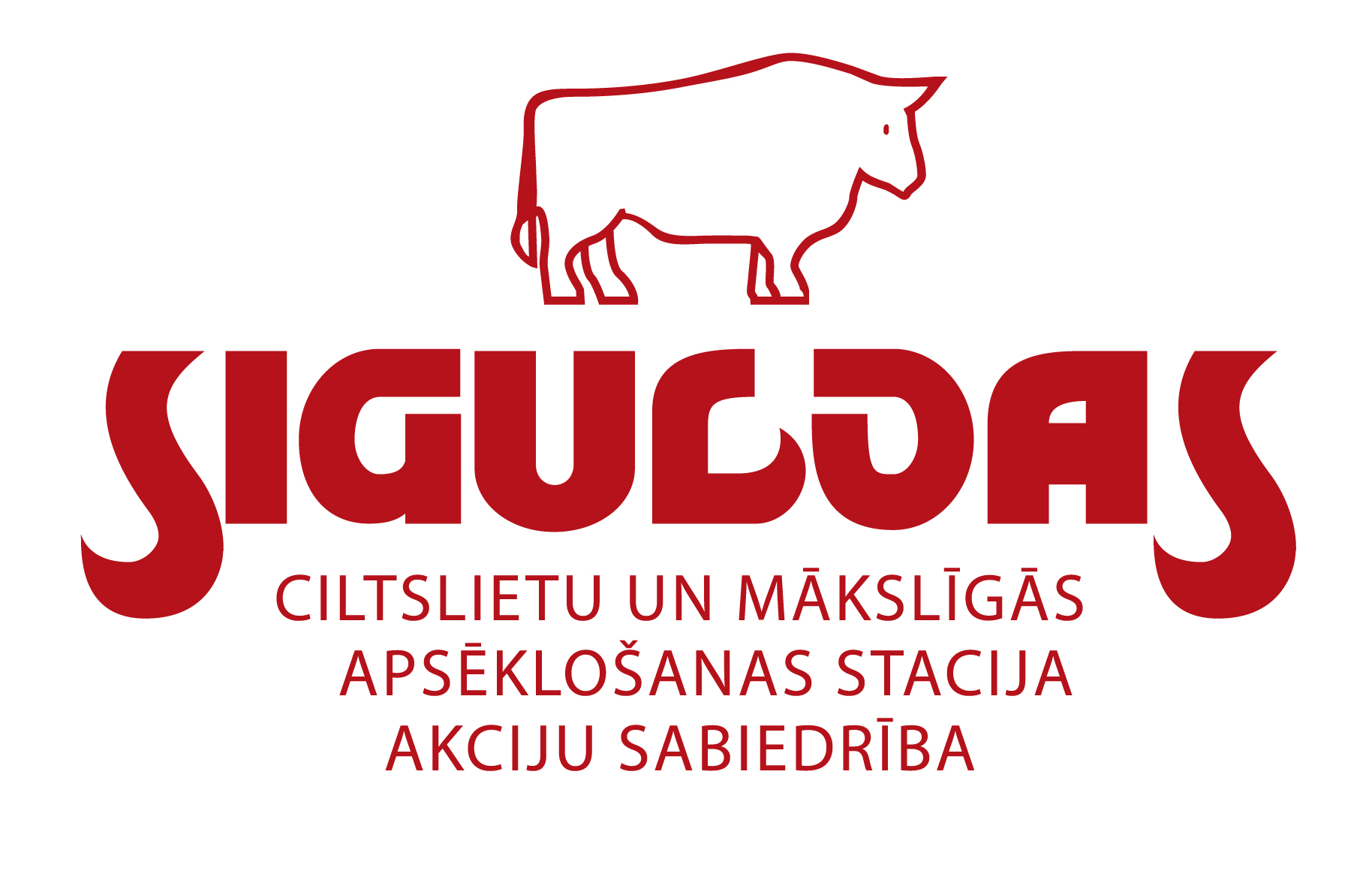 